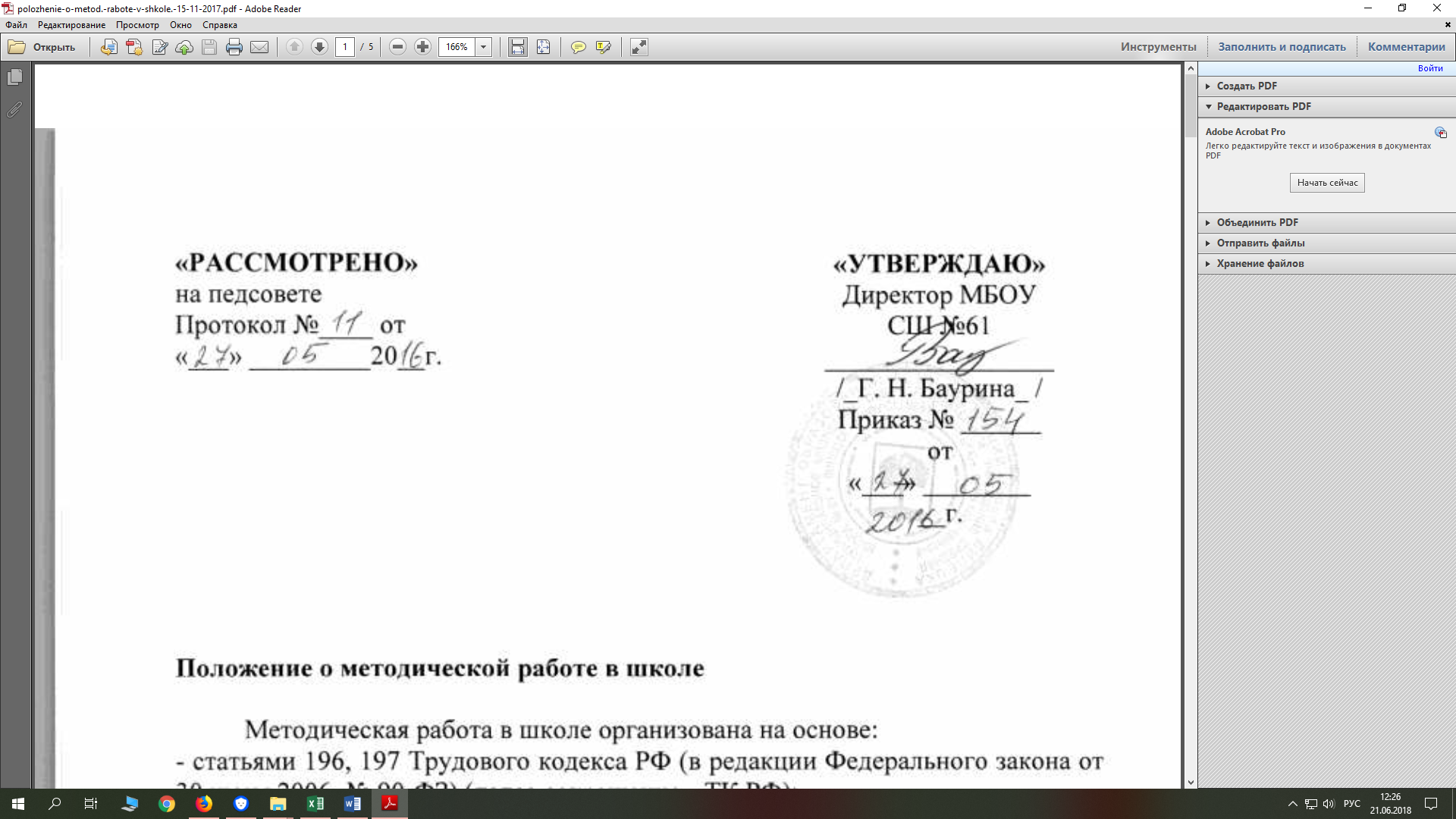 Положениео награждении учащихсяПохвальным листом «За отличные успехи в учении» иПохвальной грамотой «За успехи в изучении отдельных предметов»1.1. Настоящее Положение регламентирует порядок награждения учащихся муниципального бюджетного общеобразовательного учреждения средней школы № 61 г. имени М.И.Неделина г. Липецка (далее школа) Похвальным листом «За отличные успехи в учении» и Похвальной грамотой «За успехи в изучении отдельных предметов». 1.2. Настоящее Положение разработано в соответствии с законом «Об образовании в Российской Федерации» от 29.12.1012 № 273-ФЗ (ред. от 23.07.013). 1.3.  Целью награждения Похвальным листом «За отличные успехи в учении» и Похвальной грамотой «За успехи в изучении отдельных предметов» является поощрение выпускников IX и XI классов школы и учащихся переводных классов, проявивших трудолюбие, старание и упорство в овладении знаниями. II. Порядок награждения обучающихся Похвальным листом «За отличные успехи в учении» 2.1. Похвальным листом «За отличные успехи в учении» награждаются учащиеся переводных классов школы. 2.2. Учащиеся  переводных классов школы, имеющие по всем предметам, изучавшимся в соответствующем классе, четвертные (полугодовые), годовые отметки «5», а также прошедшие промежуточную аттестацию и получившие на аттестационных испытаниях все оценки «5», награждаются похвальным листом «За отличные успехи в учении». 2.3. Решение о награждении обучающихся переводных классов Похвальным листом "За отличные успехи в учении" принимается педагогическим советом школы. 2.3. Похвальный лист «За отличные успехи в учении» вручается награжденным учащимся по окончании учебного года. III. Порядок награждения выпускников Похвальной грамотой «За особые успехи в изучении отдельных предметов» 3.1. Похвальной грамотой «За особые успехи в изучении отдельных предметов» награждаются независимо от формы получения образования выпускники IX и XI классов школы. 3.2. Похвальной грамотой «За особые успехи в изучении отдельных предметов» награждаются выпускники XI классов школы, достигшие особых успехов в изучении одного или нескольких предметов, имеющие по ним полугодовые, годовые и итоговые отметки «5» за время обучения в классах уровня среднего общего образования, получившие по ним на промежуточной аттестации отметку «5», при положительных отметках по остальным предметам, а также получившие на государственной итоговой аттестации по данному предмету балл, не ниже минимально установленного в данном учебном году и  принимавшие участие во Всероссийской олимпиаде школьников в текущем учебном году 3.3. Похвальной грамотой «За особые успехи в изучении отдельных предметов» награждаются выпускники IX классов школы, достигшие особых успехов в изучении одного или нескольких предметов, имеющие по ним четвертные, годовые и итоговые отметки «5» за время обучения в классах уровня основного общего образования, получившие по данным учебным дисциплинам на промежуточной аттестации отметку «5 и получившие по ним на государственной итоговой аттестации отметку «5», при положительных отметках по остальным предметам, и  принимавшие участие во Всероссийской олимпиаде школьников в текущем учебном году 3.4. Решение о награждении выпускников школы Похвальной грамотой «За особые успехи в изучении отдельных предметов» принимается педагогическим советом общеобразовательного учреждения. 3.5. Похвальной грамотой «За особые успехи в изучении отдельных предметов» не награждаются выпускники уровней основного и среднего общего образования, получившие аттестат о соответствующем уровне образования с отличием. 3.6. Похвальная грамота «За особые успехи в изучении отдельных предметов» вручается выпускникам по окончании государственной итоговой аттестации вместе с аттестатом об образовании соответствующего уровня